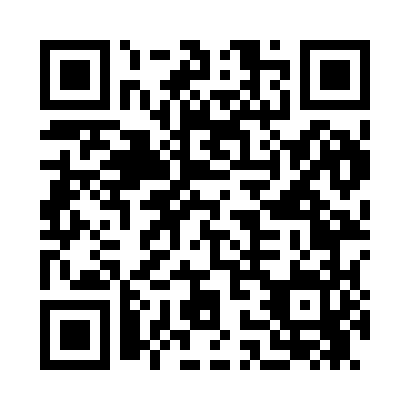 Prayer times for Almyra, Arkansas, USAWed 1 May 2024 - Fri 31 May 2024High Latitude Method: Angle Based RulePrayer Calculation Method: Islamic Society of North AmericaAsar Calculation Method: ShafiPrayer times provided by https://www.salahtimes.comDateDayFajrSunriseDhuhrAsrMaghribIsha1Wed4:596:151:034:467:519:072Thu4:586:141:034:467:519:083Fri4:576:131:024:467:529:094Sat4:566:121:024:467:539:105Sun4:546:111:024:467:549:116Mon4:536:101:024:467:559:127Tue4:526:091:024:467:559:138Wed4:516:091:024:477:569:149Thu4:506:081:024:477:579:1510Fri4:496:071:024:477:589:1611Sat4:486:061:024:477:589:1712Sun4:476:051:024:477:599:1813Mon4:466:041:024:478:009:1914Tue4:446:041:024:478:019:2015Wed4:446:031:024:478:029:2116Thu4:436:021:024:478:029:2217Fri4:426:011:024:478:039:2318Sat4:416:011:024:488:049:2419Sun4:406:001:024:488:049:2520Mon4:396:001:024:488:059:2621Tue4:385:591:024:488:069:2722Wed4:375:581:024:488:079:2823Thu4:375:581:024:488:079:2924Fri4:365:571:034:488:089:3025Sat4:355:571:034:488:099:3126Sun4:345:561:034:498:099:3227Mon4:345:561:034:498:109:3228Tue4:335:561:034:498:119:3329Wed4:335:551:034:498:119:3430Thu4:325:551:034:498:129:3531Fri4:325:551:034:498:139:36